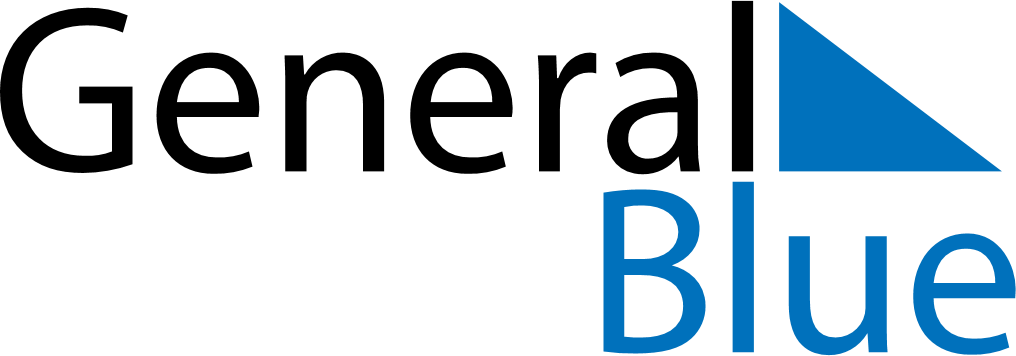 May 2024May 2024May 2024May 2024May 2024May 2024South SudanSouth SudanSouth SudanSouth SudanSouth SudanSouth SudanSundayMondayTuesdayWednesdayThursdayFridaySaturday123456789101112131415161718SPLA Day19202122232425262728293031NOTES